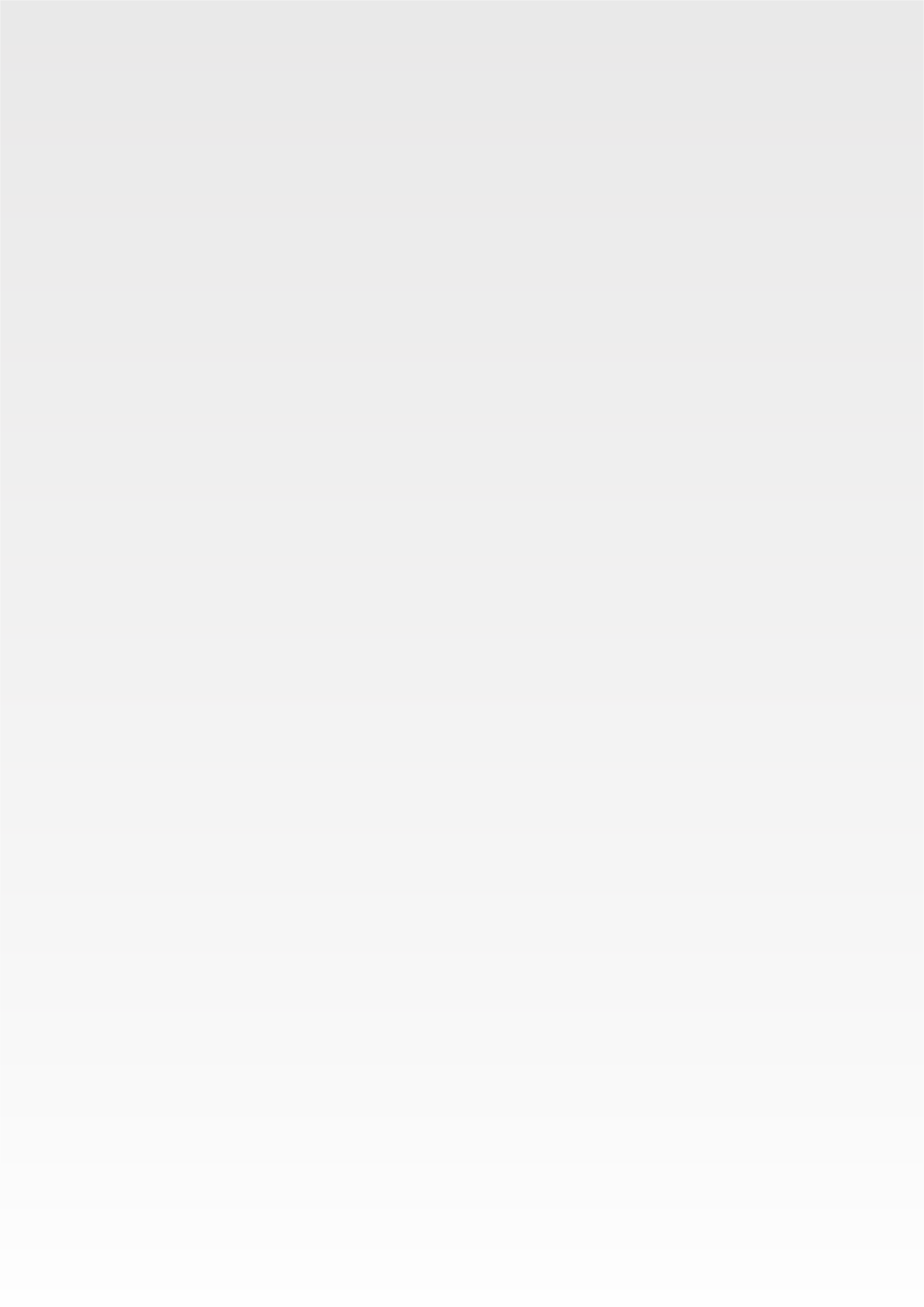 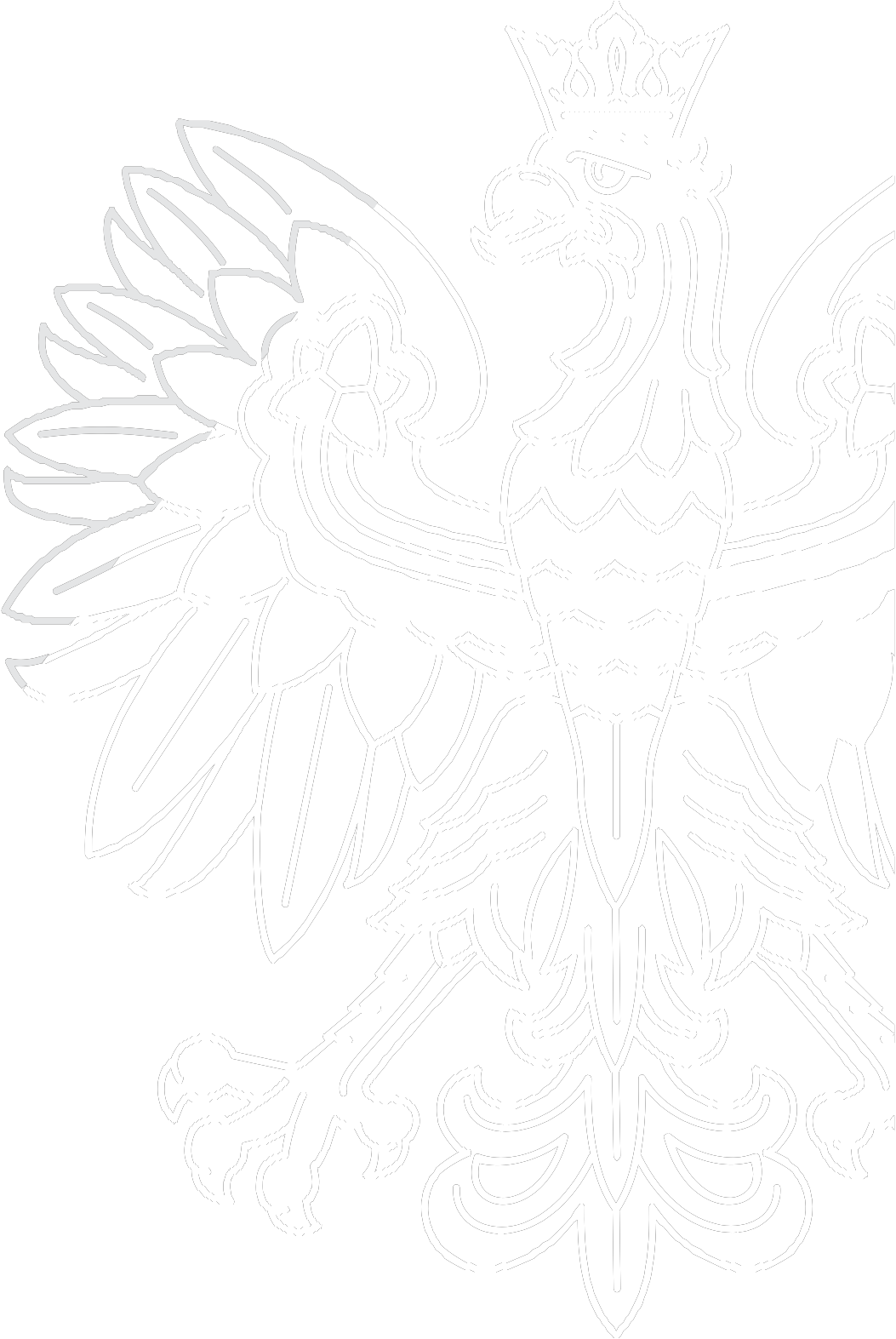 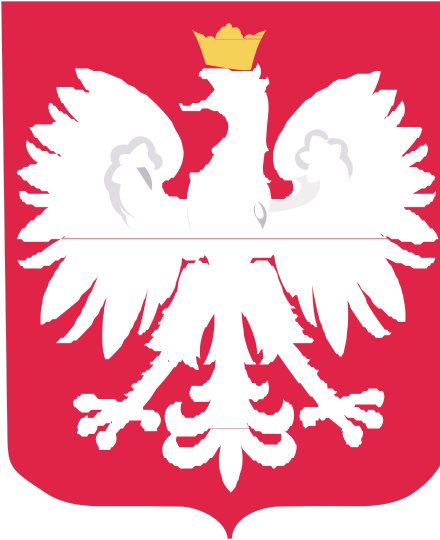 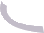 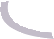 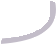 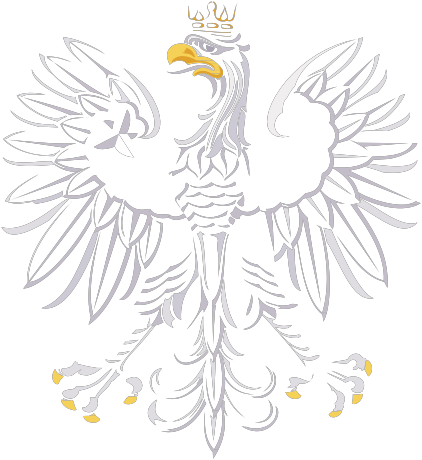 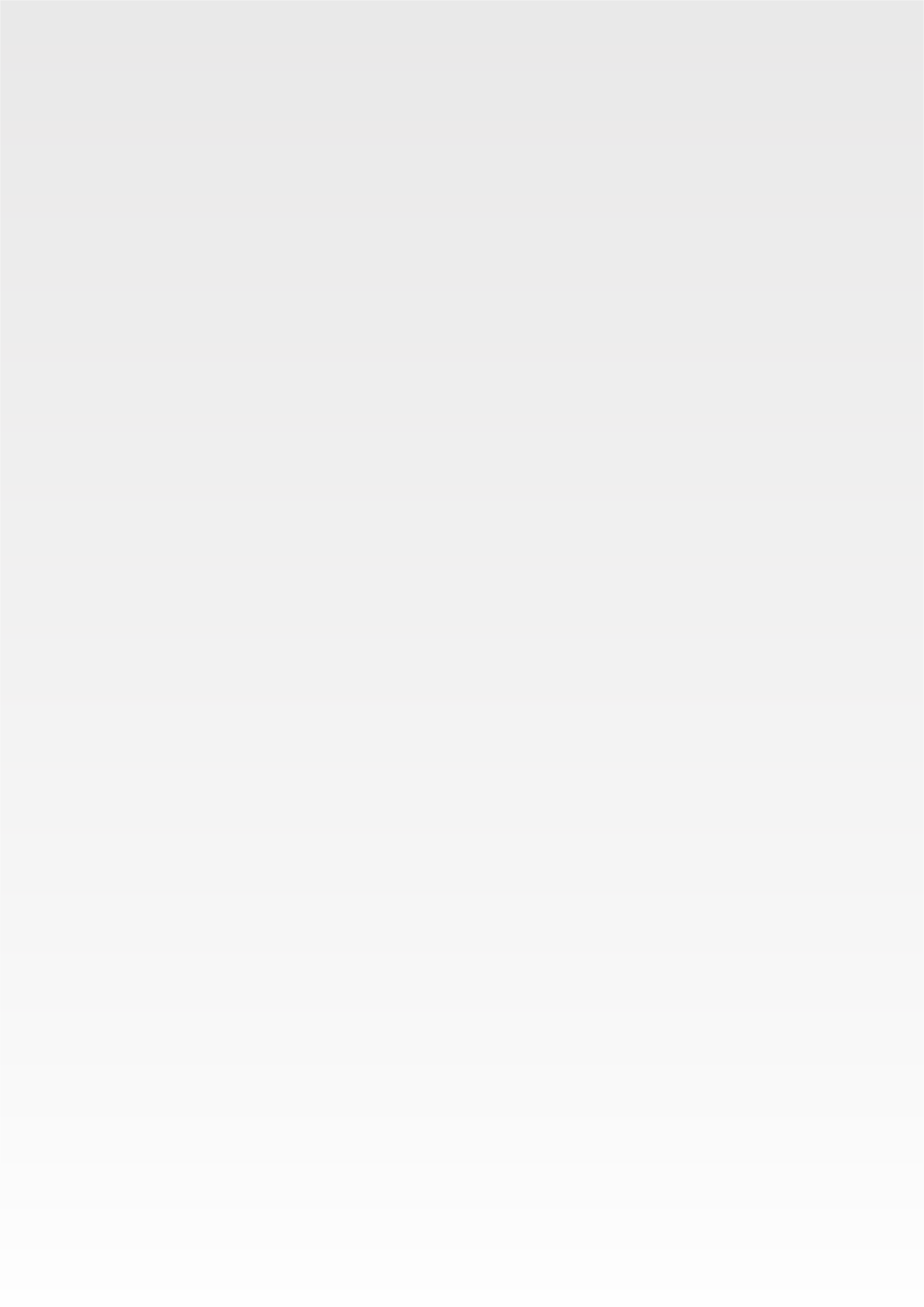 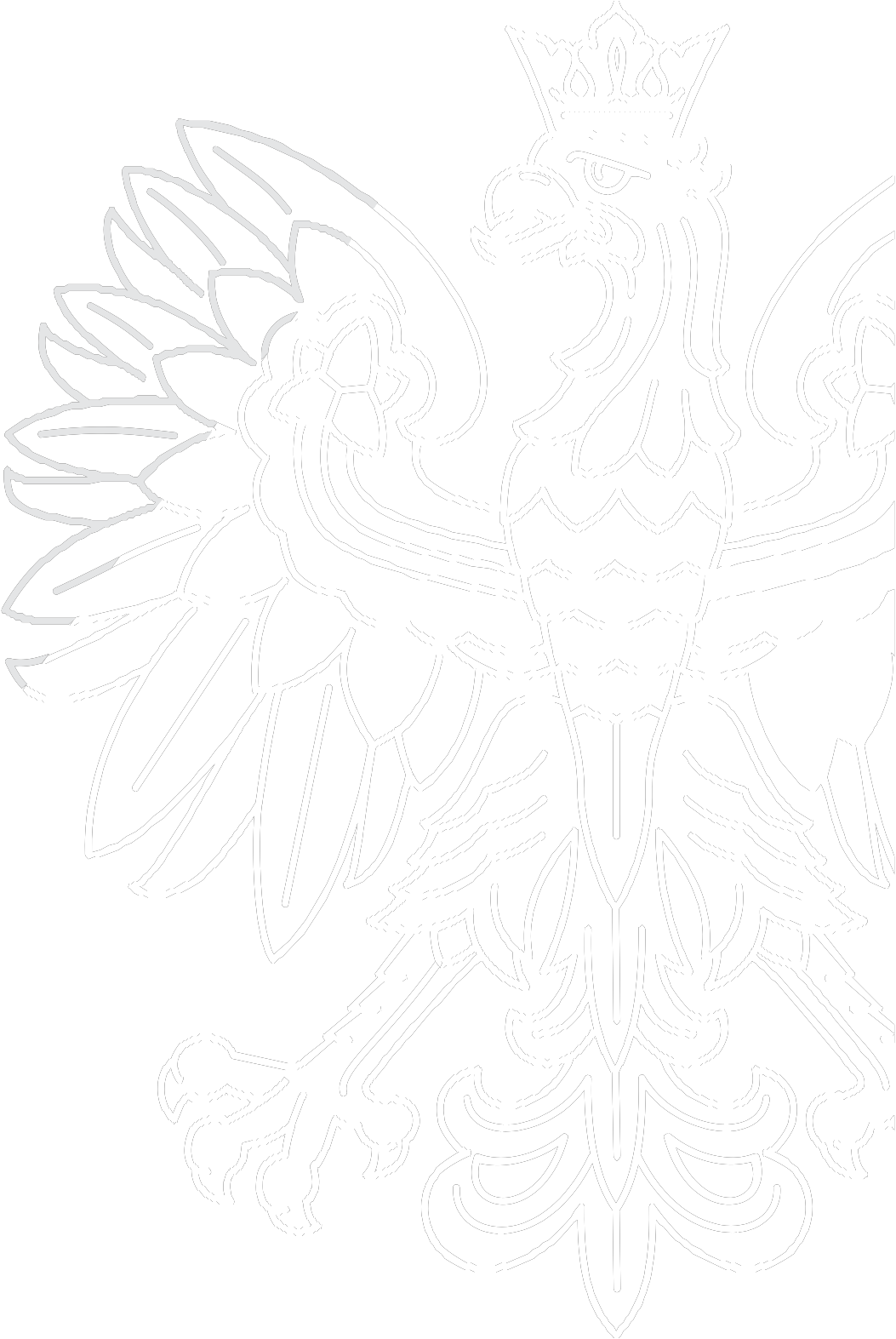 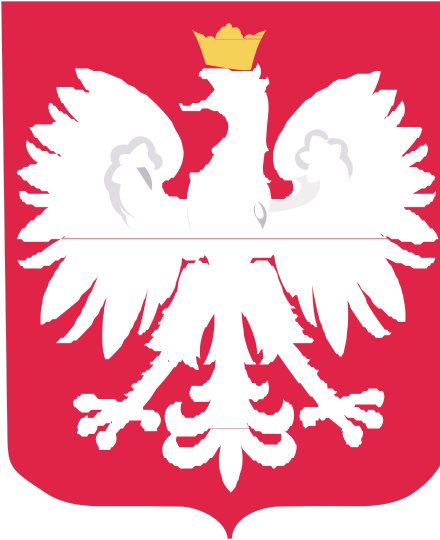 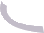 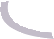 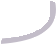 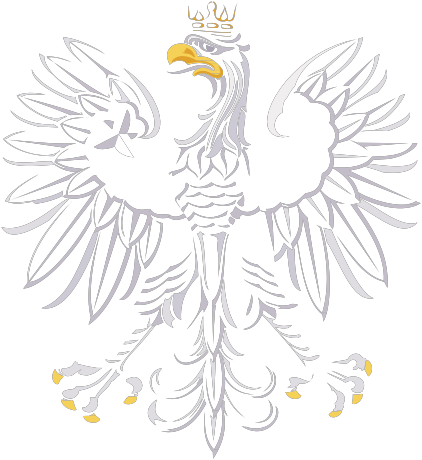 DOFINANSOWANOZE 	ŚRODKÓWFUNDUSZU SOLIDARNOŚCIOWEGOAsystent Osobisty Osoby Niepełnosprawnej – edycja 2022DOFINANSOWANIE 691 305,00 złCAŁKOWITA WARTOŚĆ 691 305,00 zł